Metodické pokyny:Všechny listy zalisovat a vystřihnout. Bílé karty stačí jednou – zelené karty podle počtu budoucích hrajících žáků.Bílé karty jsou na hromádce, obrázkem dolů.Hrající žák má u sebe sadu zelených karet. Každé kolo vždy jeden žák nehraje.Nehrající žák otočí jednu bílou kartu s vyobrazeným zlomkem. Ostatní žáci se snaží co nejrychleji na ni položit číselný zlomek odpovídající hodnotě bílé karty. Pokud některý z žáků kartu položí správně, bere si obě karty k sobě.Další bílou kartu odkrývá další žák, který toto kolo také nehraje – jen kontroluje výsledek.12683448242848144243813233646561626153545255818781737572747671929394959896979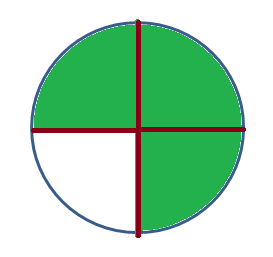 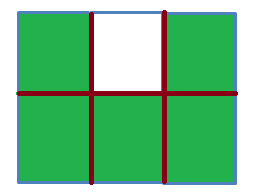 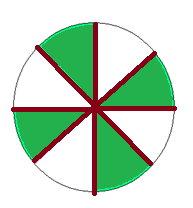 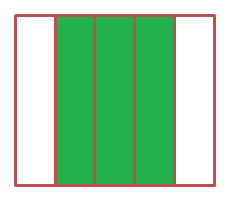 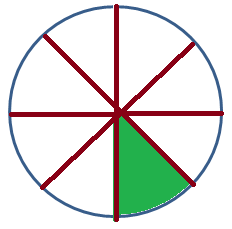 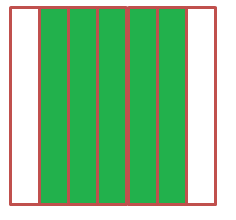 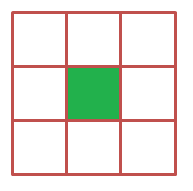 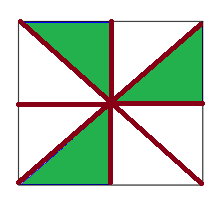 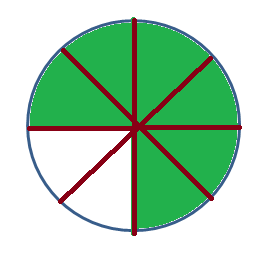 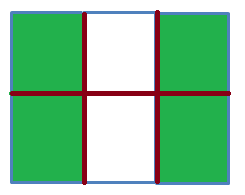 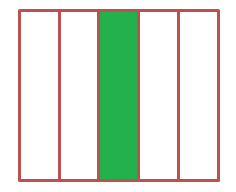 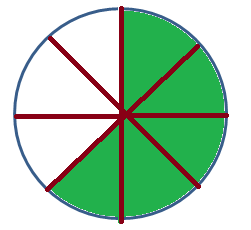 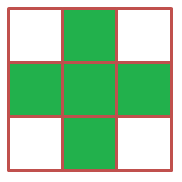 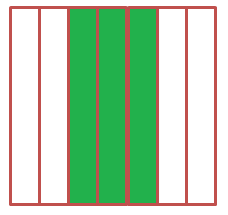 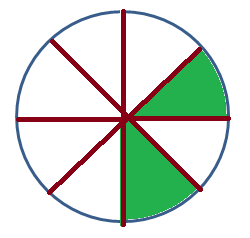 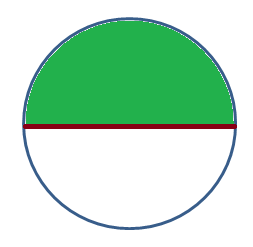 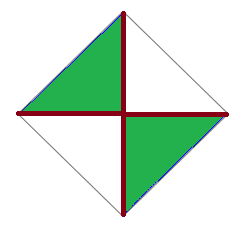 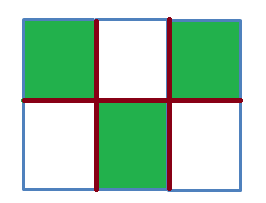 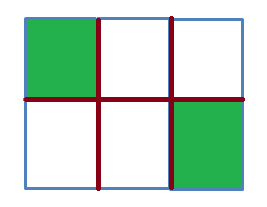 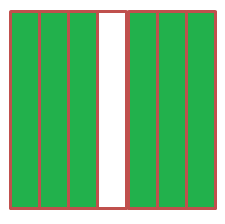 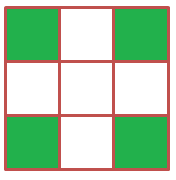 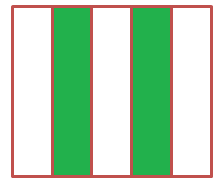 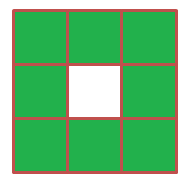 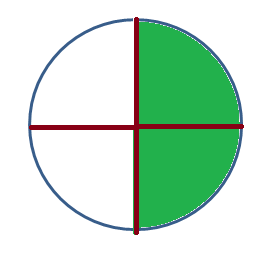 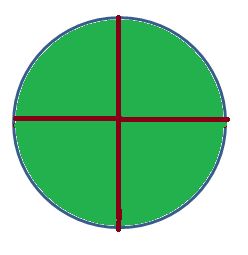 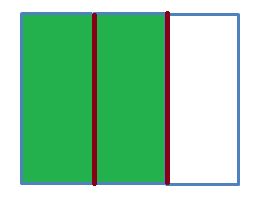 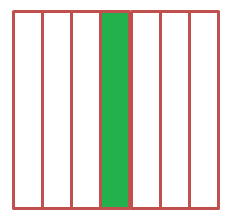 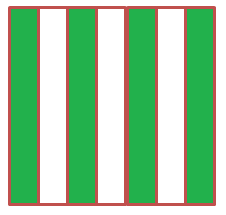 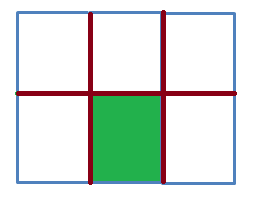 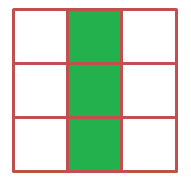 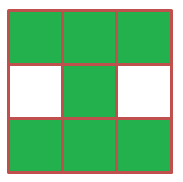 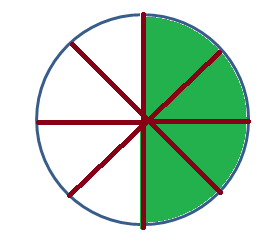 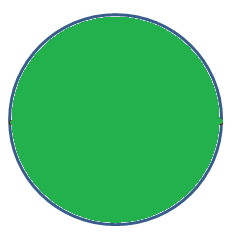 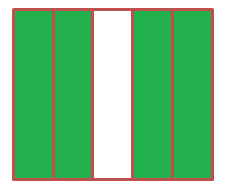 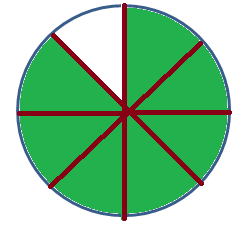 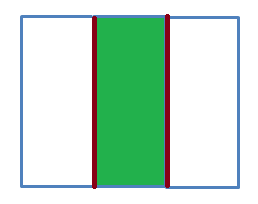 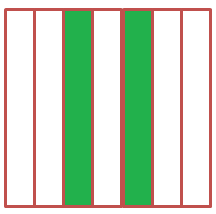 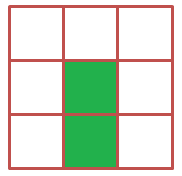 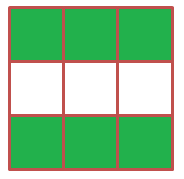 